GIẢI BÀI TẬP TOÁN LỚP 5SO SÁNH HAI PHÂN SỐBài 1 (trang 7 SGK Toán 5): Điền dấu thích hợp vào ô trống: <, = , >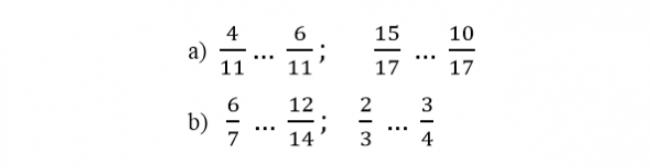 Hướng dẫn giải: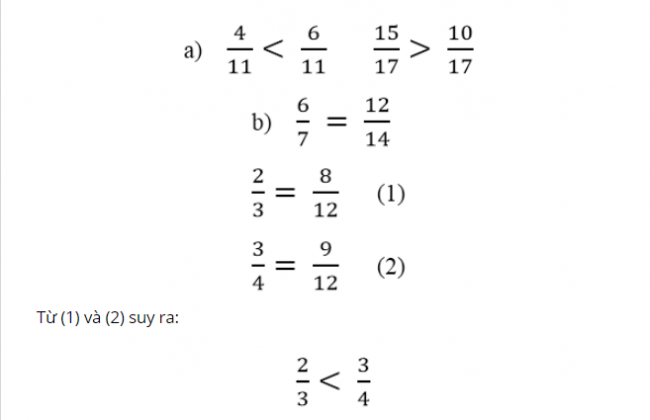 Bài 2 (trang 7 SGK Toán 5): Viết các số sau theo thứ tự từ bé đến lớn: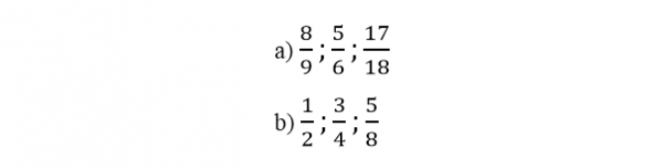 Hướng dẫn giải: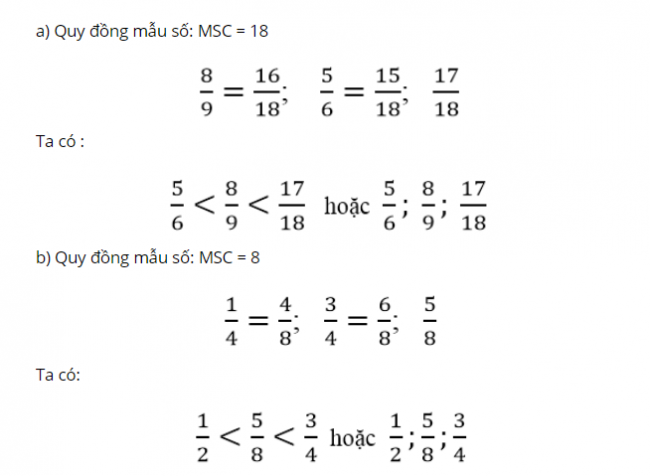 